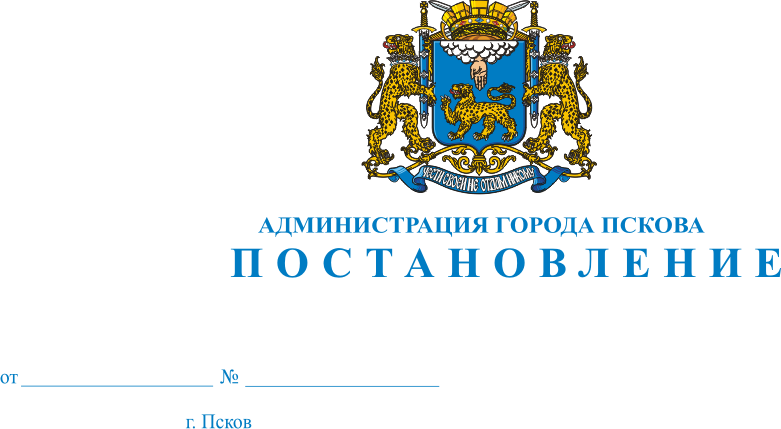 О внесении изменений в Постановление Администрации города Пскова от  20.10.2011 № 2480 «О создании специальной комиссии по разработке проекта схемы размещения нестационарных торговых объектов на  территории города Пскова и внесению изменений в схему размещения нестационарных торговых объектов и объектов оказания услуг на  территории города Пскова»  В соответствии с  Федеральным   законом   от 28.12.2009 № 381-ФЗ «Об  основах  государственного  регулирования  торговой  деятельности  в  Российской  Федерации», Приказом Государственного комитета Псковской области по экономическому развитию, промышленности и торговле от 16.02.2011 № 55 «О порядке разработки и утверждения органами местного самоуправления городских округов, городских и сельских поселений Псковской области схем размещения нестационарных торговых объектов», руководствуясь статьями 32 и 34 Устава  муниципального образования  «Город «Псков», Администрация  города  Пскова                                                            ПОСТАНОВЛЯЕТ: 1. Внести в Постановление Администрации города Пскова от 20.10.2011 № 2480 «О создании специальной комиссии по разработке проекта схемы размещения нестационарных торговых объектов на  территории города Пскова и внесению изменений в схему размещения нестационарных торговых объектов и объектов оказания услуг на  территории города Пскова» следующие  изменения: 1) в пункте 3 слова «комитет социально-экономического развития и потребительского рынка Администрации города Пскова (М.Н. Аникеева)»  заменить словами «отдел потребительского рынка и услуг Администрации города Пскова  (А.В. Сукманов)»; 2)  Приложение 1 «Состав специальной комиссии по разработке проекта схемы размещения нестационарных торговых объектов на территории города Пскова и   внесению изменений в схему размещения нестационарных торговых объектов и объектов оказания услуг на  территории города Пскова» изложить в следующей редакции: «СОСТАВ СПЕЦИАЛЬНОЙ КОМИССИИ ПО РАЗРАБОТКЕ ПРОЕКТА СХЕМЫ РАЗМЕЩЕНИЯ НЕСТАЦИОНАРНЫХ ТОРГОВЫХ ОБЪЕКТОВ НА ТЕРРИТОРИИ ГОРОДА ПСКОВА И   ВНЕСЕНИЮ ИЗМЕНЕНИЙ В СХЕМУ РАЗМЕЩЕНИЯ НЕСТАЦИОНАРНЫХ ТОРГОВЫХ ОБЪЕКТОВ И ОБЪЕКТОВ ОКАЗАНИЯ УСЛУГ НА  ТЕРРИТОРИИ ГОРОДА ПСКОВАПредседатель  специальной комиссии:Иванова Т.Л.               –  заместитель Главы   Администрации                                                  города ПсковаЗаместитель председателя специальной комиссии:Сукманов А.В.           –  начальник  отдела  потребительского рынка                                                         и услуг Администрации города ПсковаСекретарь специальной комиссии:    Попова В.Н.              –  консультант отдела потребительского рынка и                                                                услуг Администрации города ПсковаЧлены комиссии:Кондратьев С.Н.       –   начальник Управления по градостроительной                                                       деятельности   Администрации города Пскова	3) в Приложении 2 «Положение о специальной комиссии по разработке проекта схемы размещения нестационарных торговых объектов на территории города Пскова и внесению изменений в схему размещения нестационарных торговых объектов и объектов оказания услуг на территории города Пскова»:	а)  в пункте 4.4 слова «и является обязательным к исполнению при формировании схемы размещения нестационарных торговых объектов» исключить;	б) в пункте 4.6 слова «комитет социально-экономического развития и потребительского рынка Администрации города Пскова»  заменить словами «отдел потребительского рынка и услуг Администрации города Пскова».2. Опубликовать настоящее Постановление в газете «Псковские Новости» и разместить на официальном сайте муниципального образования  «Город  Псков»  в сети  Интернет.3.   Настоящее Постановление вступает в силу с момента официального опубликования.           4.   Контроль за исполнением настоящего Постановления  возложить на   заместителя Главы Администрации города Пскова  Т.Л. Иванову.  Глава  Администрациигорода Пскова                                                                              И.В. КалашниковПроект Постановления вносит:Председатель комитета правового обеспеченияАдминистрации города Пскова                                              В.А.НаводкинСогласовано:Заместитель ГлавыАдминистрации города Пскова                                                Т.Л. ИвановаУправляющий деламиАдминистрации города Пскова                                                 Г.В. ПетроваИзюмов А.Е.               –заместитель начальника Управления по градостроительной    деятельности   Администрации города ПсковазгЮрченко Е.Г.              –консультант отдела потребительского рынка и                         услуг  Администрации города ПсковаСарбеева Л.Л.             –Васильева О.В.           –начальник отдела благоустройства Управления городского хозяйства Администрации города Псковазаместитель начальника отдела надзорной деятельности по городу Пскову МЧС России (по согласованию)Чупранков Д.И.          –заместитель начальника полиции ООП УМВД России по городу Пскову  (по согласованию)»;